iGT RGMAGUIDANCE DOCUMENT – VERSION 0. DRAFT  2015This document acts as guidance for parties wishing to understand how iGTs (those listed herein) utilise RGMA to support iGT metering activities. This document is not a legal agreement and does not create obligations between any parties (iGT, Supplier, MAM or MAP).PUBLICDRAFTTHIS DOCUMENT IS STILL IN DEVELOPMENT AND SHOULD NOT BE RELIED UPON BY ANY PARTY TO DEVELOP SYSTEMS OR PROCESSES.Introduction
1.1 Included iGTsThis document applies to the following iGTs (or those under the following parent companies):Brookfield Utilities LtdESP Utilities Group LtdIndigo Pipelines LtdEnergetics Networked Energy LtdFulcrum Pipelines LtdAny reference made to iGTs in this document is a reference to the iGTs listed above only.1.2 BackgroundRGMA defines the standards for electronic file formats to be used between Suppliers, MAMs and other industry parties, for metering competition related interfaces. IGTs provide metering services to gas shippers through its contract under the iGT Uniform Network Code (“iGT UNC”). The iGT UNC contains the provisions that govern both the commercial and data transfer elements of this service.In June 2013, Ofgem approved SPAA Change Proposal CP 12/227, which mandated the use of Schedule 22 (SPAA Metering Schedule) and RGMA by Small Transporters. The implementation of CP 12/227 is aligned with Single Service Provision go live.Where a supplier and an iGT MAM have contractual arrangements in place for metering services which sit outside of the iGT UNC, both parties will utilise RGMA data flows, in accordance with Schedule 22 of SPAA (unless agreed otherwise in contract). Where the metering service is delivered based on the provisions in the iGT UNC, iGTs will continue to provide the service on the basis of its contract with the shipper. In addition to the processes in place with gas shipper customers, the relevant iGTs have agreed to send/receive certain RGMA data flows to/from gas suppliers, to support suppliers’ business processes.1.3 Purpose of this Guidance DocumentEngagement with suppliers during the development of this document demonstrated that there were considerable variances in supplier requirements. Each of the suppliers who fed into the iGT review provided iGTs with a unique view of the extent to which each wished to use RGMA flows with iGT MAMs. This document details the agreed minimum RGMA flows that iGTs (those listed in section 1.1 of this document) will send/receive in the delivery of metering services to gas shippers/suppliers. Any additional RGMA data services provided to suppliers will be subject to bilateral agreement with suppliers.The guidance herein is designed to supplement the RGMA Baseline document, often referring to sections of the Baseline. The intent of this document is to provide suppliers with sufficient information to allow each to design and build its systems. This document does not form part of any code and contract, and does not include references to transactions between iGTs and consumers/MAMs/MAPs.1.4 Note on Contractual PositionCurrently, iGTs contract with shippers for the provision of metering services. Whereas RGMA was implemented subsequent to the development of commercial metering arrangements, for example in the case of NGM, iGTs have an obligation to send/receive RGMA flows prior to the agreement of contractual terms with suppliers.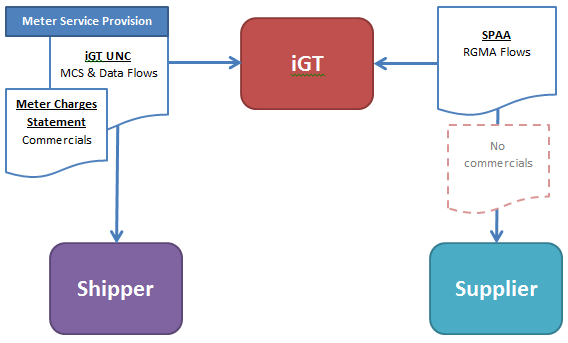 1: diagram, showing contractual relationship with both parties
Where an RGMA flow, for example asset works (ORJOB) or appointment (ONAGE) is sent from the supplier to the iGT, the flow will only have the required effect where the iGT MAM and supplier have the appropriate agreement in place.Requests made under the iGT UNC metering contract with the shipper will be carried out using the existing agreed processes, for those services that both parties have agreed to be provided.File Structure and Transmission2.1 Headers and TrailersHeaders and trailers used will be consistent with the format as published in the RGMA Baseline document, as amended from time to time.2.2 File Naming ConventionsFile Naming Conventions used will be consistent with the format as published in the RGMA Baseline document, as amended from time to time.2.3 File Extensions File Naming Conventions used in the relevant RGMA flows will reflect the format of the RGMA Baseline, as amended from time to time. For clarity, the extensions of the minimum files to be sent between iGT MAMs and suppliers are below:2.4 Method of File TransmissionAll IGTs are looking to use the same industry standard communication method for transmitting and receiving files, or an alternative method where it has been bilaterally agreed between the supplier and IGTIGT RGMA SummaryThe following is a high level view of the minimum RGMA flows used by iGTs (and sent to/from suppliers) in the provision of metering services to gas shippers. The table also shows where RGMA flows will not be sent (those struck through) – where this is the case, an explanation has been provided in the ‘Comments’ column as to why the use of the RGMA process is not possible or does not support the contractual arrangements in place.Meter Works	
4.1 IntroductionRGMA ONJOB flows will be sent to suppliers following the completion of site works (carried out at the request of the shipper) for the following processes:New meter installation on:New connections on new housing developments or infill schemes;‘one off’ new connections (where no meter had been previously);Connections where a meter has been removed sometime previously;Asset removal;Asset Exchange (incl. reposition).RGMA flows, together with their corresponding response files, will not be sent to suppliers in the following circumstances:Pre-notification of asset installation (ONJOB);Aborted or rescheduled asset works (ONJOB);Asset works request (ORJOB).4.2 Process Flow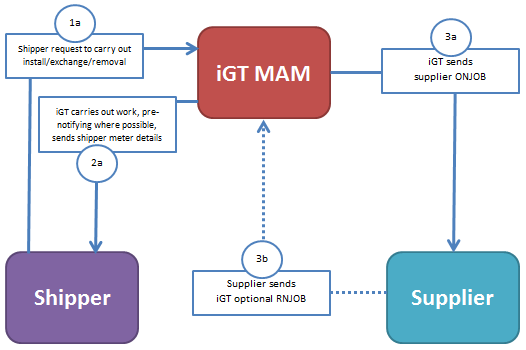 : DIAGRAM SHOWING FLOW OF INFORMATION ON ASSET WORKS4.3 File FormatsNotify Metering Job – ONJOBFor schematic and file transaction format, refer to RGMA Baseline.Mandatory Data ItemsPlease note that the file structures within this document will adhere to those published in the RGMA baseline document. The data items identified below represent the minimum data fields which will be populated within each file.Meter Installation*Will be mandatory for all new installations and will contain full concatenated address data, including plot number, where known.Meter Removal*Will be mandatory for all new installations and will contain full concatenated address data, including plot number, where known.Other Meter Works (e.g. reposition)*Will be mandatory for all new installations and will contain full concatenated address data, including plot number, where known.4.4 ExceptionsWhere a Works Request has been agreed with the shipper and has generated exception,  exception must be resolved (between the iGT and shipper) before the submission of the ONJOB file. Shippers will be contacted by the iGT in order to resolve the exception.4.5 Additional InformationQuoting for Meter WorksWhere a meter works job does not have an associated agreed price, the shipper (or supplier, where a contract exists) may request a quote from the iGT MAM. To do this, the shipper (or supplier) approaches the MAM through the method agreed between the parties.Change of Shipper	
5.1 IntroductionNotify Update Details flow will be sent to the incoming supplier on each change of shipper event, as soon as practically possible after the change of shipper becomes unconditional. The relevant ONUPD will contain all the data the iGT MAM holds in relation to a particular meter.The following RGMA flows, together with their corresponding response files, should not be sent by suppliers and will not be recognised by iGTs where the metering service is provided to the shipper:Request Metering Quotation (ORQUO);Appointment of Agent (ONAGE);De-appointment of Agent (ONAGE).5.2 Process Flow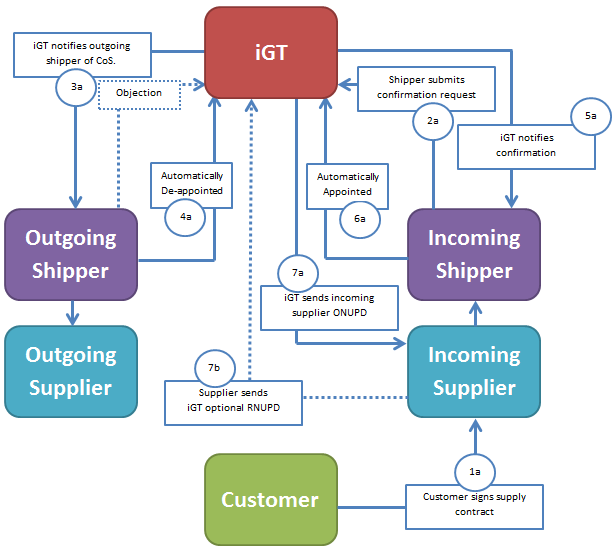 : DIAGRAM SHOWING FLOW OF INFORMATION ON CHANGE OF SHIPPER5.3 File FormatsNotify Update Details – ONUPDFor schematic and file transaction format, refer to RGMA Baseline.Mandatory Data ItemsPlease note that the file structures within this document will adhere to those published in the RGMA baseline document. The data items identified below represent the minimum data fields which will be populated within each file.*Will be mandatory for all new installations and will contain full concatenated address data, including plot number, where known.Miscellaneous Updates	
6.1 IntroductionNotify Update Details (ONUPD) flows will be sent to suppliers where the iGT MAM has become aware that meter details have changed or new data has become available. For example, this may be due to a resolved shipper query.6.2 Process Flow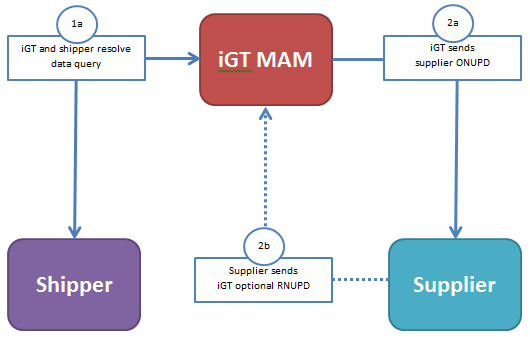 : DIAGRAM SHOWING FLOW OF INFORMATION ON A MISCELLANEOUS UPDATE
6.3 File FormatsNotify Update Details – ONUPDFor schematic and file transaction format, refer to RGMA Baseline.Mandatory Data ItemsPlease note that the file structures within this document will adhere to those published in the RGMA baseline document. The data items identified below represent the minimum data fields which will be populated within each file.*Will be mandatory for all new installations and will contain full concatenated address data, including plot number, where known.** If A0178 is blank then all the information contained in the record/data set is new data or for reference purposes (i.e. no change to data within the record).Response Files7.1 Supplier Response FilesSuppliers may optionally produce the following response files to the notification files detailed in this document:RNJOBRNUPDWhere a Supplier rejects a file due to errors in the file format, the iGT will manually handle any rejections contained within the response file and will attempt to resolve on a reasonable endeavours basis.7.2 File FormatsRNJOB and RNUPD files to be sent in accordance with RGMA Baseline document, as amended from time to time.Query Management and InvoicingIGTs and shippers will use existing iGT UNC processes to:Resolve any queries relating to data or service issues;Invoice shippers for metering services rendered.Queries will be sent in a format and by methods currently used or otherwise agreed in future. SLAs for responding to queries should be commercially agreed between shippers (or suppliers) and iGTs.Invoices will be issued on the basis specified in the contract with the iGT MAM/MAP. Invoice backing data will continue to be sent as per the contract under the iGT UNC, unless an alternative process is bilaterally agreed.Incoming Files (from supplier to iGT)ExtensionAsset Work Notification ResponseRNJProvide Asset Details ResponseRNUOutgoing Files (from iGT to supplier)ExtensionAsset Work NotificationONJProvide Asset DetailsONURef:File TypeFile Reference (RGMA Baseline 5.9)Related Physical Process FlowsCommentsRequest Job15.1 Request Job – ORJOB1B – Request Asset Installation *2B – Request Asset Removal 3B – Request Asset Exchange IGT MAM takes instructions to carry out work via PSR process (notification sent upon installation, see 2 below) on new housing developments and infill schemes.No contract with supplier. Agreement reached with shipper outside of RGMA, using existing processes.Notify Metering Job Details15.2 Notify Metering Job – ONJOB (This is work completed only, or the status e.g. re-planned)1C/D – Pre-notification of Asset Installation*2C/D – Pre-notification of Asset Removal3C/D– Pre-notification of Asset Exchange1J /K – Notification of Asset Installation 2J /K – Notification of Asset Removal 3J /K – Notification of Asset Exchange IGT will send ONJOB notifications to supplier for all installations, removals and exchanges carried out by the iGT MAM.Impractical (inefficient for customer) to send pre-notifications on new housing and infill schemes.Pre-notifications will continue to be sent to shipper where currently issued, in existing format.Existing aborted visit notification to shipper will be sent outside of RGMA, using existing processesRequest Metering Quotation15.3.1 Request Metering Quote – ORQUO 15.3.2 Notify Metering Quote – ONQUOP6C – Request Metering PriceP6G – Notify Metering PricePrices provided to shipper outside of RGMA (e.g. Meter Charges Statement)Ad hoc quotations obtained by shipper through existing process.Notify Agent Change 15.4 Notify Change of Agent – ONAGE6N / 8A – Notification of De-Appointment6P / 8C – Notify New MAM of their AppointmentNew housing and infill scheme iGT MAM appointment will continue via PSR process.IGTs cannot be de-appointed on their assets, unless agreed in relevant contract Process for such a de-appointment to be agreed bilaterally between iGT and shipper.IGTs will not accept MAM appointment on third party owned assets, unless agreed in relevant contract. Process for such an appointment to be agreed bilaterally between iGT and shipper.IGT MAM will send incoming supplier ONUPD meter details on a change of supplier (as row #7 below).Request Metering Details15.5 Request Metering Details – ORDET – Request forinformation.6R – Request for Transfer of Asset Information IGTs cannot be de-appointed on their assets, unless agreed in relevant contract.IGTs will not accept MAM appointment on third party owned assets, unless agreed in relevant contract.Given the above, no requirement for iGT MAM to send/receive meter details from any third party MAM, unless agreed in contract with shipper/supplier.Notify Metering Details15.6 Notify Metering Details – ONDET.  MAM to MAM Provision of latest information.6T /8D – Transfer of Metering details UpdateAs per above ‘5. Request Metering Details’.Notify Update Details15.7 Notify Update Metering Details – ONUPD2L & 3L – Notify Asset Collection Details6U / 8E / 8F – Notification of successful transferIGT MAM will send incoming supplier ONUPD meter details on a change of supplierIGT MAM will send supplier ONUPD where details have been updated (e.g. as a result of a shipper query).ResponseThe following are response files:See ’15.8 Response’RRJOB – Request Job1BR – Request Asset Installation 2BR – Request Asset Removal 3BR – Request Asset ExchangeOriginating flow not sent/received by iGT.RNJOB – Notify Metering Job Details1CR/DR – Pre-notification of Asset Installation2CR/DR – Pre-notification of Asset Removal3CR/DR – Pre-notification of Asset Exchange1JR /KR – Notification of Asset Installation 2JR /KR – Notification of Asset Removal 3JR /KR – Notification of Asset ExchangeRNJOB expected in response to ONJOB.RRQUO- Request Metering Quote6PCROriginating flow not sent/received by iGT.RNQUO – Notify Metering Quote6PGROriginating flow not sent/received by iGT.RNAGE  – Notify Agent Change6PR (6Q) & 8CR – Appointment Request 6NR (6S) & 7AR  – Confirmation of De-Appointment Originating flow not sent/received by iGT.RRDET – Request Metering Details6RR – Request Metering DetailsOriginating flow not sent/received by iGT.RNDET – Notify Metering Details6TR & 8DR – Notify Metering DetailsOriginating flow not sent/received by iGT.RNUPD – Notify Update Details2LR & 3LR – Notify Asset Collection Details6UR, 8ER & 8FR – Notify Update Changes (confirm successful transfer of information following CoS)RNUPD expected in response to ONUPD.1TransactionA0177 – Record IdentifierA0056 – Transaction Comment*A0144 – Transaction Type Code e.g. INSTLA0068 – Registration BodyA0069 – Registration ReferenceA0166 – Date of Notice1.1Meter PointA0177 – Record Identifier A0072 – Meter Point Reference1.1.1AssetA0177 – Record Identifier A0144 – Transaction Type Code e.g. INSTLA0024 – Asset Class Code e.g. METERA0085 – Meter Mechanism e.g. PP A0022 – Serial NumberA0059 – Location Code1.1.1.2MeterA0177 – Record Identifier A0126 – Role Code (e.g. ‘S’ Supplier Gas Act Owner)A0149 – OAMI Inspection Date1.1.1.4Register DetailA0177 – Record Identifier A0124 – Register Type Code e.g. METER1.1.1.4.1ReadingA0177 – Record IdentifierA0031 – Read DateA0033 – Reading1TransactionA0177 – Record Identifier A0056 – Transaction Comment*A0055 – Transaction ReferenceA0144 – Transaction Type Code e.g. REMVEA0068 – Registration BodyA0069 – Registration ReferenceA0166 – Date of Notice1.1Meter PointA0177 – Record Identifier A0072 – Meter Point Reference1.1.1AssetA0177 – Record Identifier A0144 – Transaction type Code e.g. REMVEA0024 – Asset Class Code e.g. METERA0022 – Serial Number1.1.1.4Register DetailA0177 – Record Identifier A0124 – Register Type Code e.g. METER1.1.1..1ReadingA0177 – Record Identifier A0031 – Read DateA0033 – Reading1TransactionA0177 – Record Identifier A0056 – Transaction Comment*A0055 – Transaction ReferenceA0144 – Transaction Type Code e.g. REPSNA0068 – Registration BodyA0069 – Registration ReferenceA0166 – Date of Notice1.1Meter PointA0177 – Record Identifier A0072 – Meter Point Reference1.1.1AssetA0177 – Record Identifier A0144 – Transaction type Code e.g. RESPNA0024 – Asset Class Code e.g. METERA0022 – Serial NumberA0059 – Location Code (to new location)A0178 – Data Update Code e.g. UPDTE1.1.1.4Register DetailA0177 – Record Identifier A0124 – Register Type Code e.g. METER1.1.1.4.1ReadingA0177 – Record IdentifierA0031 – Read DateA0033 – Reading1TransactionA0177 – Record IdentifierA0056 – Transaction Comment*A0055 – Transaction ReferenceA0144 – Transaction Type Code e.g. TRANS1.2Meter PointA0177 – Record IdentifierA0072 – Meter Point Reference1.2.2AssetA0177 – Record IdentifierA0144 – Transaction Type CodeA0024 – Asset Class Code e.g. METERA0022 – Serial NumberA0059 – Location CodeA0037 – Asset StatusA0028 – Installation Date1.2.2.2MeterA0177 – Record IdentifierA0149 – OAMI Inspection DateA0126 – Role Code (for Gas Act Owner)1.2.2.4Register DetailA0124 – Register Type Code e.g. METERA0121 – Number of Dials A0123 – Units of MeasureA0120 – Multiplication Factor1TransactionA0177 – Record IdentifierA0056 – Transaction Comment*A0055 – Transaction ReferenceA0144 – Transaction Type Code e.g. UPDTE1.2Meter PointA0177 – Record IdentifierA0072 – Meter Point Reference1.2.2AssetA0177 – Record IdentifierA0178 – Data Update Code e.g. UPDTE**A0144 – Transaction Type CodeA0024 – Asset Class Code e.g. METERA0022 – Serial NumberA0059 – Location CodeA0037 – Asset StatusA0028 – Installation Date1.2.2.2MeterA0177 – Record IdentifierA0149 – OAMI Inspection DateA0126 – Role Code (for Gas Act Owner)1.2.2.4Register DetailA0124 – Register Type Code e.g. METERA0121 – Number of Dials A0123 – Units of MeasureA0120 – Multiplication Factor